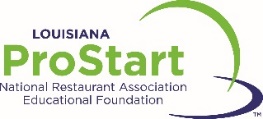 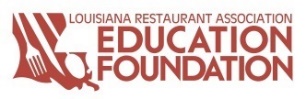      2018-2019 Louisiana ProStart Confirmed School AgreementBy signing this agreement, the ProStart program acknowledges that each of the criteria below will be met during the 2018-2019 school year and that the school will be recognized as an approved Confirmed Louisiana ProStart program. Programs will be evaluated prior to June 2019 using the annual audit tool provided to determine adherence to criteria below for Confirmed Louisiana ProStart programs. Return this completed document to Rachel Bolotte LRAEF Program Manager at: rbolotte@lra.org by August, 2018.Please read the following items carefully before completing and executing the agreement on the following page.     2018-2019 Louisiana ProStart Confirmed School AgreementOfficial ProStart Program Name (School): _________________________________________________________________________________   ProStart Educator: ___________________________________________________________________________________________________________                                		          Please Print Legibly				            ProStart Educator: ___________________________________________________________________________ Date: _________________________		        Signature Principal /AP of Curriculum and Instruction: ______________________________________________________________________________             Please Print Legibly Principal /AP of Curriculum and Instruction: ______________________________________________ Date: _________________________						Signature CTE Supervisor: ________________________________________________________________________________ Circle one: Parish or School		   Please Print Legibly CTE Supervisor: _______________________________________________________________________________ Date: _________________________		     Signature*One fully-executed copy of this Agreement will be maintained at the LRA/LRAEF office for two years or until a new Agreement is signed. This signed Agreement will be available for NRAEF to review upon request.							Confirmed ProStart ProgramEducator StatusEducator is approved by the LRAEF ProStart Coordinator as a ProStart Educator/Proctor and holds valid Louisiana ProStart Educator certification and
ServSafe Instructor/Proctor certificationTextFRMCA (first or second edition) used in classroom as well as ServSafe Food Protection Manager and/or Handler instructional resources (if taught during ProStart)RegisterEducator registers on the NRAEF and LRAEF website as ProStart Educator or Educator/Proctor(chooserestaurants.org)ExamEducator may administer FRMCA examsCOAEducator promotes COAs to studentsCOA0 or more COAs awarded per yearProfessionalDevelopmentEducators may or may not attend LRAEF Professional Development ConferencesScholarshipsEducator promotes NRAEF scholarships to students as well as LRAEF scholarshipsDataEducator participates in NRAEF and LRAEF ProStart Data Collection System and, if asked, in surveys.  Note: Participation in data collection is required for Confirmed Program Status.IndustryConnectionsEducator connects with Industry through  at least one of the following:Arrange for industry guest speakers &/or industry tours at least twice per year.Recruit and work w/ industry mentor for entire class.Work with an Industry Advisory Board.Compete in state ProStart Invitational.Participate in SRA events when asked.Represent ProStart at industry/ community events.Industry Connections Educator submits Industry Interactions report after each grading period.Student InfoEducator must submit student waivers to LRAEF for each student with class roster.Student InfoEducator facilitates students earning 400 work experience hours through a combination of paid employment, school-based enterprise, and service/volunteer workClassroomEducator provides access to adequate supply of materials, culinary equipment, and commercial restaurant equipment throughout school yearProgram Info Educator submits School Profile Information DocumentGrade LevelThe program is only 11th and 12th grade students.  If under 11th grade, the school must have approval from the LRAEF.Established Industry Partner/Mentor Provide a list of established industry partners, mentors or ProStart student employers in your community in School Profile. 